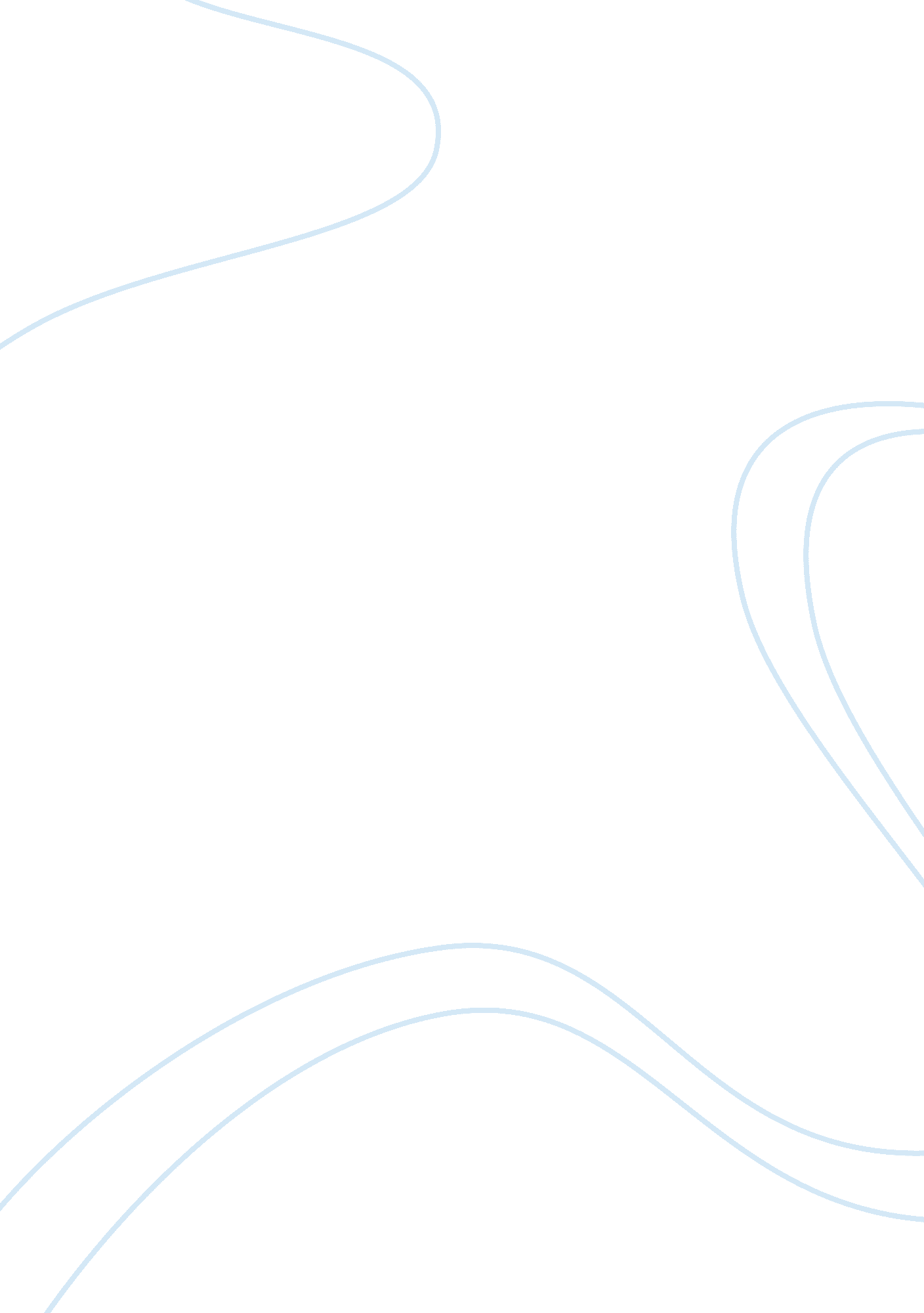 Social responsibility to developmentPsychology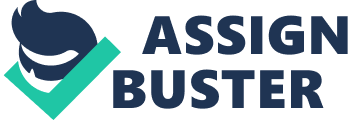 Social Responsibility to Development The society forms a critical part in the cognitive development of children. Many cognitive processes occur as children go through different stages in their early childhood. A young child develops the initial social relationships with parents and the siblings. Socialization in the rest of the society only comes later. The society determines the social values adopted by families. Therefore, this forms a direct link between the society and the growing child. After attaining the age of going to school, children become exposed to a broader social context as schools comprise of children from different social and cultural backgrounds. With this level of impact on the child’s development, the society should strive to impart the appropriate norms, values and principles in the children. Cognitive development of children occurs after their perception and conception of social cues. Therefore, the society should focus on developing positive social cues which lead to positive a positive cognitive development in the young child (Bossard & Eleanor 240). 
School and neighbourhood form the basic social settings that children begin to get familiar with. Therefore, they should endeavour to ensure that children receive the best from them. Both teachers and fellow children determine the level of cognitive development that is exhibited by children. Therefore, schools should have practices, regulations and opportunities that foster positive socialization among children. Neighbourhoods also affect the level of social cognitive that a child can have. Worth mentioning is the fact that, a collapsed family represents the collapsing values of the society. This places greater emphasis on the parents as the initial social agents to their children (Corsaro 111). 
Work Cited 
Bossard, James H. S, and Eleanor S. Boll. The Sociology of Child Development. New York: Harper & Row, 2007. Print. 
Corsaro, William A. The Sociology of Childhood. Los Angeles: Sage/Pine Forge Press, 2011. Internet resource. 